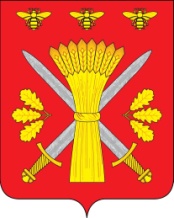 РОССИЙСКАЯ ФЕДЕРАЦИЯОРЛОВСКАЯ ОБЛАСТЬТРОСНЯНСКИЙ РАЙОННЫЙ СОВЕТ НАРОДНЫХ ДЕПУТАТОВПОСТАНОВЛЕНИЕ18  мая   2017 г.                                                                                 №  56 с.ТроснаПринято на девятом заседании районного Совета народных депутатов пятого созываО решении «О внесении изменений и дополнений в Устав Троснянского района Орловской области»    В соответствии с Федеральным законом от 06.10.2003 № 131-ФЗ «Об общих принципах организации местного самоуправления в Российской Федерации», руководствуясь Уставом Троснянского района Орловской   области, районный Совет народных депутатов постановил:1.Принять решение «О внесении изменений и дополнений в Устав   Троснянского района Орловской области» в окончательной редакции.2. Направить принятое решение Главе Троснянского района для    подписания и дальнейшего опубликования.Председатель районного Советанародных депутатов                                                                   В.И.Миронов